Supplementary Materials for:DeLong et al. 2018. Habitat, latitude, and body mass influence the temperature dependence of metabolic rate. Biology Letters.Data and thermal performance curve fitsWe used splines fit to bootstrapped data sets to identify the Topt and Mmax of each curve. We employed safeguards against poor fits to data by discarding any bootstrap sample that had optimal temperatures at the highest experimental temperature. We continued with replacement fits until we achieved the desired 500 bootstrapped replicates. We illustrated the shape of these TPCs with the median (50% quartile) and confidence intervals (2.5% 97.5% quartiles) of the bootstrapped splines (Figure S1). Figure S1A. Data along with bootstrapped spline fits. Circles are one bootstrap iteration; blue lines are mean fit, and yellow regions show 95% CIs on fits. ‘E’ and ‘L’ at the end of Amegilla chlorocyanea refer to early and late, respectively.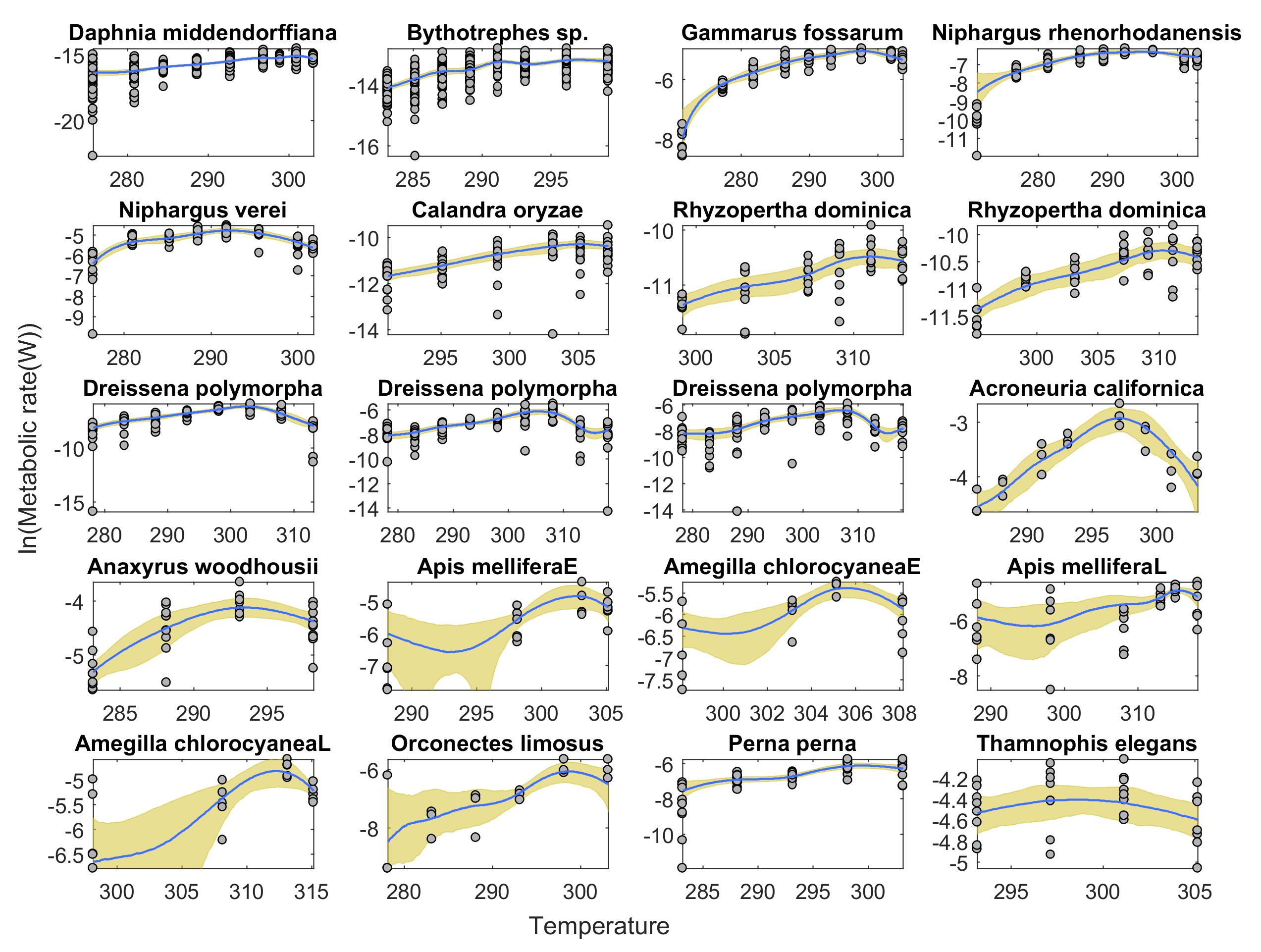 Figure S1B. Data along with bootstrapped spline fits. Circles are one bootstrap iteration; blue lines are mean fit, and yellow regions show 95% CIs on fits. ‘I’ through ‘VII’ refer to instars and ‘M’ on Labinia emarginata and Emerita talpoida indicate mature. ‘S’ and ‘N’ at the end of Gammarus locusta refer to southern populations and northern populations, respectively.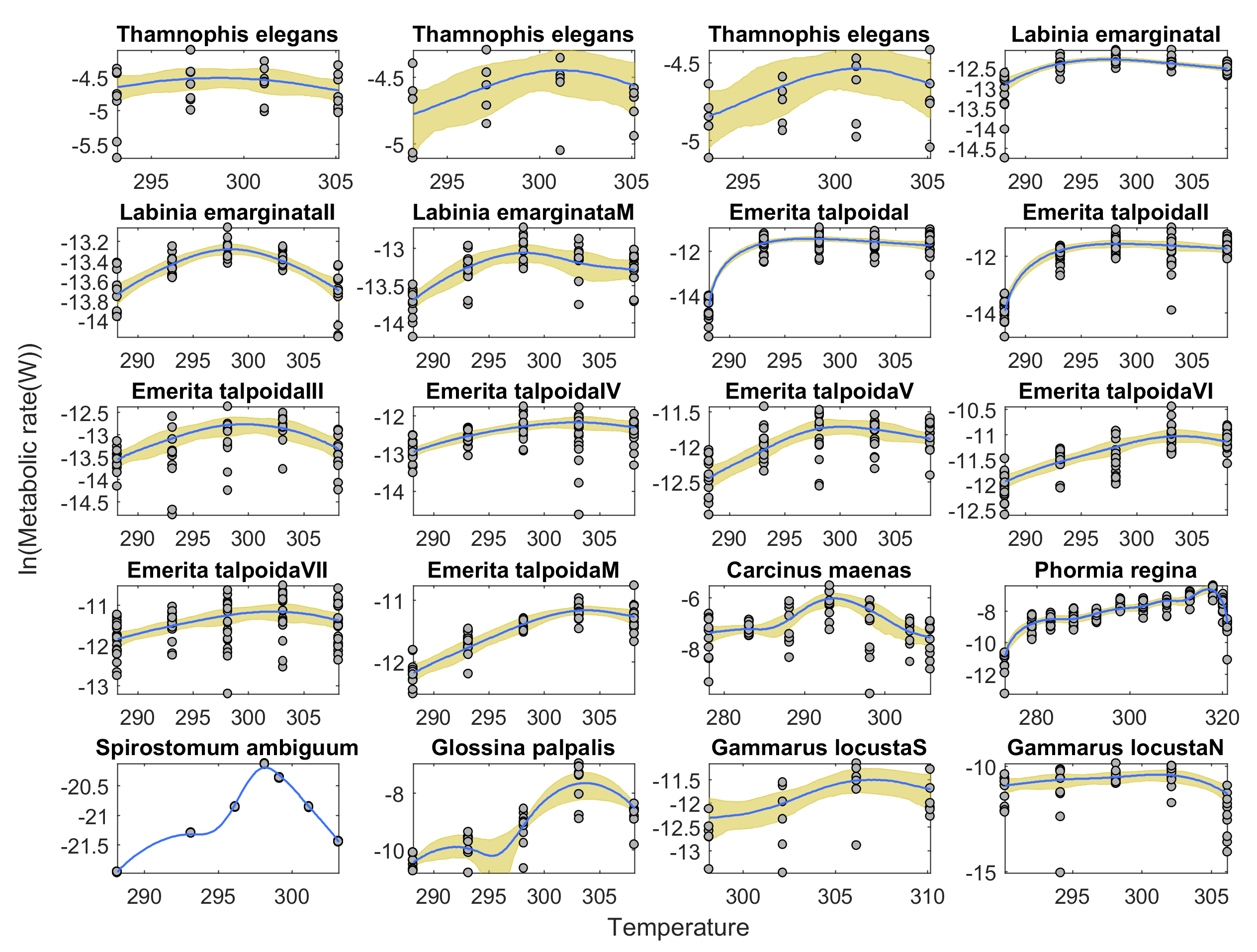 Figure S1C. Data along with bootstrapped spline fits. Circles are one bootstrap iteration; blue lines are mean fit, and yellow regions show 95% CIs on fits. ‘S’ and ‘N’ at the end of Gammarus oceanicus refer to southern populations and northern populations, respectively.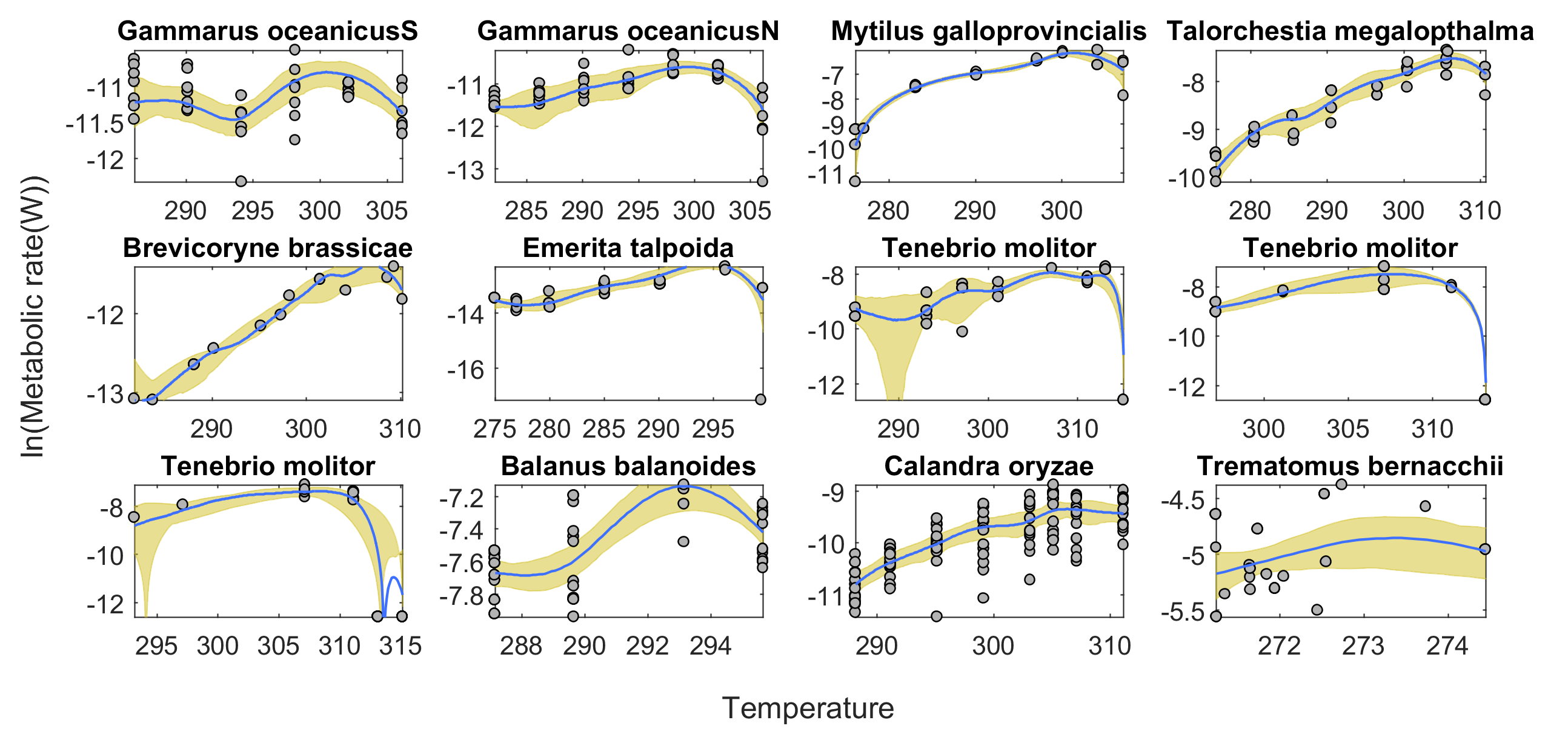 Table S1. Species, habitat, and sources for data sets used in this study.Table S2. Linear models relating body mass, latitude, optimal temperature (Topt), and habitat to peak metabolic rate (Mmax). Main effects are always included wherever they are shown in two-way interactions.Table S3. Summary of final linear model relating habitat type (terrestrial and aquatic), latitude, body mass, and Topt to Mmax.ReferencesAlexander Jr, J. E., and R. F. McMahon. 2004. Respiratory response to temperature and hypoxia in the zebra mussel Dreissena polymorpha. Comparative Biochemistry and Physiology Part A: Molecular & Integrative Physiology 137:425–434.Basson, C. H., and J. S. Terblanche. 2011. Respiratory pattern transitions in three species of Glossina (Diptera, Glossinidae). Journal of Insect Physiology 57:433–443.Birch, L. C. 1947. The oxygen consumption of the small strain of Calandra Oryzae L. and Rhizopertha dominica Fab. as affected by temperature and humidity. Ecology 28:17–25.Bozinovic, F., T. P. Catalan, S. A. Estay, and P. Sabat. 2013. Acclimation to daily thermal variability drives the metabolic performance curve. Evolutionary Ecology Research 15:579–587.Edwards, G. A. 1946. The influence of temperature upon the oxygen consumption of several arthropods. Journal of Cellular and Comparative Physiology 27:53–64.Fitzpatrick, L. C., and M. Y. Atebara. 1974. Effects of acclimation to seasonal temperatures on energy metabolism in the toad Bufo woodhousei. Physiological Zoology 47:119–129.Gangloff, E. J., D. Vleck, and A. M. Bronikowski. 2015. Developmental and immediate thermal environments shape energetic trade-offs, growth efficiency, and metabolic rate in divergent life-history ecotypes of the garter snake Thamnophis elegans. Physiological and Biochemical Zoology: Ecological and Evolutionary Approaches 88:550–563.Halsey, L. G., P. G. D. Matthews, E. L. Rezende, L. Chauvaud, and A. A. Robson. 2015. The interactions between temperature and activity levels in driving metabolic rate: theory, with empirical validation from contrasting ectotherms. Oecologia 177:1117–1129.Heiman, D. R., and A. W. Knight. 1975. The influence of temperature on the bioenergetics of the carnivorous stonefly nymph, Acroneuria californica Banks (Plecoptera: Perlidae). Ecology 56:105–116.Hicks, D. W., and R. F. McMahon. 2002. Respiratory responses to temperature and hypoxia in the nonindigenous Brown Mussel, Perna perna (Bivalvia: Mytilidae), from the Gulf of Mexico. Journal of Experimental Marine Biology and Ecology 277:61–78.Issartel, J., F. Hervant, Y. Voituron, D. Renault, and P. Vernon. 2005. Behavioural, ventilatory and respiratory responses of epigean and hypogean crustaceans to different temperatures. Comparative Biochemistry and Physiology Part A: Molecular & Integrative Physiology 141:1–7.Jansen, J. M., H. Hummel, and S. W. Bonga. 2009. The respiratory capacity of marine mussels (Mytilus galloprovincialis) in relation to the high temperature threshold. Comparative Biochemistry and Physiology. Part A, Molecular & Integrative Physiology 153:399–402.Keister, M., and J. Buck. 1961. Respiration of Phormia regina in relation to temperature and oxygen. Journal of Insect Physiology 7:51–72.Lamb, K. P. 1961. Some effects of fluctuating temperatures on metabolism, development, and rate of population growth in the cabbage aphid, Brevicoryne brassicae. Ecology 42:740–745.Newell, R. C., and H. R. Northcroft. 1965. The relationship between cirral activity and oxygen uptake in Balanus balanoides. Journal of the Marine Biological Association of the United Kingdom 45:387–403.Rastrick, S. P. S., and N. M. Whiteley. 2011. Congeneric amphipods show differing abilities to maintain metabolic rates with latitude. Physiological and Biochemical Zoology: Ecological and Evolutionary Approaches 84:154–165.Sarojini, R., and R. Nagabhushanam. 1966. Exogenous factors affecting respiration in the ciliate, Spirostomum ambiguum. J. Anim. Morph. Phys. 13:92–102.Schatzlein, F. C., and J. D. Costlow. 1978. Oxygen consumption of the larvae of the decapod crustaceans, Emerita talpoida (say) and Libinia emarginata leach. Comparative Biochemistry and Physiology Part A: Physiology 61:441–450.Simčič, T., F. Pajk, M. Jaklič, A. Brancelj, and A. Vrezec. 2014. The thermal tolerance of crayfish could be estimated from respiratory electron transport system activity. Journal of Thermal Biology 41:21–30.Tomlinson, S., K. W. Dixon, R. K. Didham, and S. D. Bradshaw. 2015. Physiological plasticity of metabolic rates in the invasive honey bee and an endemic Australian bee species. Journal of Comparative Physiology. B, Biochemical, Systemic, and Environmental Physiology 185:835–844.Wohlschlag, D. E. 1960. Metabolism of an Antarctic fish and the phenomenon of cold adaptation. Ecology 41:287–292.Yurista, P. M. 1999. Temperature‐dependent energy budget of an Arctic Cladoceran, Daphnia middendorffiana. Freshwater Biology 42:21–34.DatasetHabitatTaxonScientific nameSource1AquaticCrustaceanDaphnia middendorffianaYurista 19992AquaticCrustaceanBythotrephes sp.Yurista 19993AquaticCrustaceanGammarus fossarumIssartel et al. 20054AquaticCrustaceanNiphargus rhenorhodanensisIssartel, et al, 20055AquaticCrustaceanNiphargus vereiIssartel, et al, 20056TerrestrialInsectCalandra OryzaeBirch 19477TerrestrialInsectRhyzopertha dominicaBirch 19478TerrestrialInsectRhyzopertha dominicaBirch 19479AquaticMolluskDreissena polymorphaAlexander Jr and McMahon 200410AquaticMolluskDreissena polymorphaAlexander Jr. and McMahon, 200411AquaticMolluskDreissena polymorphaAlexander Jr. and McMahon, 200412TerrestrialInsectAcroneuria californicaHeiman and Knight 197513AquaticAmphibianAnaxyrus woodhousiiFitzpatrick and Atebara 197414TerrestrialInsectApis melliferaTomlinson et al. 201515TerrestrialInsectAmegilla chlorocyaneaTomlinson et al., 201516TerrestrialInsectApis melliferaTomlinson et al., 201517TerrestrialInsectAmegilla chlorocyaneaTomlinson et al., 201518AquaticCrustaceanOrconectes limosusSimčič et al. 201419AquaticMolluskPerna pernaHicks and McMahon 200220TerrestrialReptileThamnophis elegansGangloff et al. 201521TerrestrialReptileThamnophis elegansGangloff et al., 201522TerrestrialReptileThamnophis elegansGangloff et al., 201523TerrestrialReptileThamnophis elegansGangloff et al., 201524AquaticCrustaceanLabinia emarginataISchatzlein and Costlow 197825AquaticCrustaceanLabinia emarginataIISchatzlein and Costlow 197826AquaticCrustaceanLabinia emarginataMSchatzlein and Costlow 197827AquaticCrustaceanEmerita talpoidaISchatzlein and Costlow 197828AquaticCrustaceanEmerita talpoidaIISchatzlein and Costlow 197829AquaticCrustaceanEmerita talpoidaIIISchatzlein and Costlow 197830AquaticCrustaceanEmerita talpoidaIVSchatzlein and Costlow 197831AquaticCrustaceanEmerita talpoidaVSchatzlein and Costlow 197832AquaticCrustaceanEmerita talpoidaVISchatzlein and Costlow 197833AquaticCrustaceanEmerita talpoidaVIISchatzlein and Costlow 197834AquaticCrustaceanEmerita talpoidaMSchatzlein and Costlow 197835AquaticCrustaceanCarcinus maenasHalsey et al. 201536TerrestrialInsectPhormia reginaKeister and Buck 196137AquaticProtistSpirostomum ambiguumSarojini and Nagabhushanam 196638TerrestrialInsectGlossina palpalisBasson and Terblanche 201139AquaticCrustaceanGammarus locustaRastrick and Whiteley 201140AquaticCrustaceanGammarus locustaRastrick and Whiteley 201141AquaticCrustaceanGammarus oceanicusRastrick and Whiteley 201142AquaticCrustaceanGammarus oceanicusRastrick and Whiteley 201143AquaticMolluskMytilus galloprovincialisJansen et al. 200944TerrestrialInsectTalorchestia megalopthalmaEdwards 194645TerrestrialInsectBrevicoryne BrassicaeLamb 196146AquaticCrustaceanEmerita talpoidaEdwards 194647TerrestrialInsectTenebrio molitorBozinovic et al. 201348TerrestrialInsectTenebrio molitorBozinovic, et al, 201349TerrestrialInsectTenebrio molitorBozinovic, et al, 201350AquaticCrustaceanBalanus balanoidesNewell and Northcroft 196551TerrestrialInsectCalandra OryzaeBirch 194752AquaticFishTrematomus bernacchiiWohlschlag 1960Model formulaLog-likelihoodAICΔAICMmax ~ 1 + habitat + mass*latitude + latitude*Topt-81.04178.090Mmax ~ 1 + habitat*latitude + mass*latitude + latitude*Topt-79.76177.52-0.56Mmax ~ 1 + habitat *mass + habitat*latitude + mass*latitude + latitude*Topt-79.74179.491.40Mmax ~ 1 + habitat*mass + habitat*latitude + mass*latitude + mass*Topt + latitude*Topt-79.29180.592.50Mmax ~ 1 + habitat*mass + habitat*latitude + mass*latitude + habitat*Topt + mass*Topt + latitude*Topt-79.29182.574.49TermEstimateSEtDFpIntercept-276.21131.6-2.099290.045habitat_aquatic-5.501.34-4.11290.0003Mass4.941.682.94290.006Latitude7.332.922.51290.017Topt0.920.442.08290.046Mass:latitude-0.110.038-2.76290.009Latitude:Topt-0.0250.0099-2.51290.018